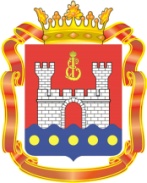 АГЕНТСТВО ПО АРХИТЕКТУРЕ,ГРАДОСТРОЕНИЮ И ПЕРСПЕКТИВНОМУ РАЗВИТИЮ КАЛИНИНГРАДСКОЙ ОБЛАСТИП Р И К А З19 ноября . № 307КалининградО подготовке проекта внесения изменений в Правила землепользования и застройки муниципального образования«Ковровское сельское поселение» в части изменения градостроительного регламентаРассмотрев предложения главы администрации муниципального образования «Зеленоградский городской округ» С.А. Кошевого, в соответствии со статьями 31, 33 Градостроительного кодекса Российской Федерации, Законом Калининградской области от 30 ноября 2016 года                                                     № 19 «О перераспределении полномочий в области градостроительной деятельности между органами государственной власти Калининградской области и органами местного самоуправления муниципальных образований Калининградской области», с учетом протокола заседания комиссии по подготовке проекта правил землепользования и застройки муниципальных образований Калининградской области от 01 ноября 2018 года № 78, рекомендаций, содержащихся в заключении комиссии по подготовке проекта правил землепользования и застройки муниципальных образований Калининградской области от 15 ноября 2018 года № 75, п р и к а з ы в а ю:1. Подготовить проект внесения изменений в Правила землепользования и застройки муниципального образования «Ковровское сельское поселение» (далее – Проект), утвержденные решением поселкового Совета депутатов муниципального образования «Ковровское сельское поселение»                                         от 24 декабря 2012 года № 49 (с изменениями, внесенными решением поселкового Совета депутатов муниципального образования «Ковровское сельское поселение» от 23 декабря 2014 года № 51, решениями окружного Совета депутатов муниципального образования «Зеленоградский городской округ» от 19 февраля 2016 года № 37, от 14 декабря 2016 года № 106,                            от 14 декабря 2016 года № 107, от 14 декабря 2016 года № 108 и от 29 декабря 2016 года № 124), в части дополнения перечня основных видов разрешенного использования земельных участков, установленного градостроительным регламентом для территориальной подзоны размещения скверов, бульваров, зон озеленения (индекс «Р-1.1»), видами разрешенного использования                                 «Природно-познавательный туризм» (код 5.2), «Обслуживание  автотранспорта» (код 4.9), «Коммунальное обслуживание» (код 3.1).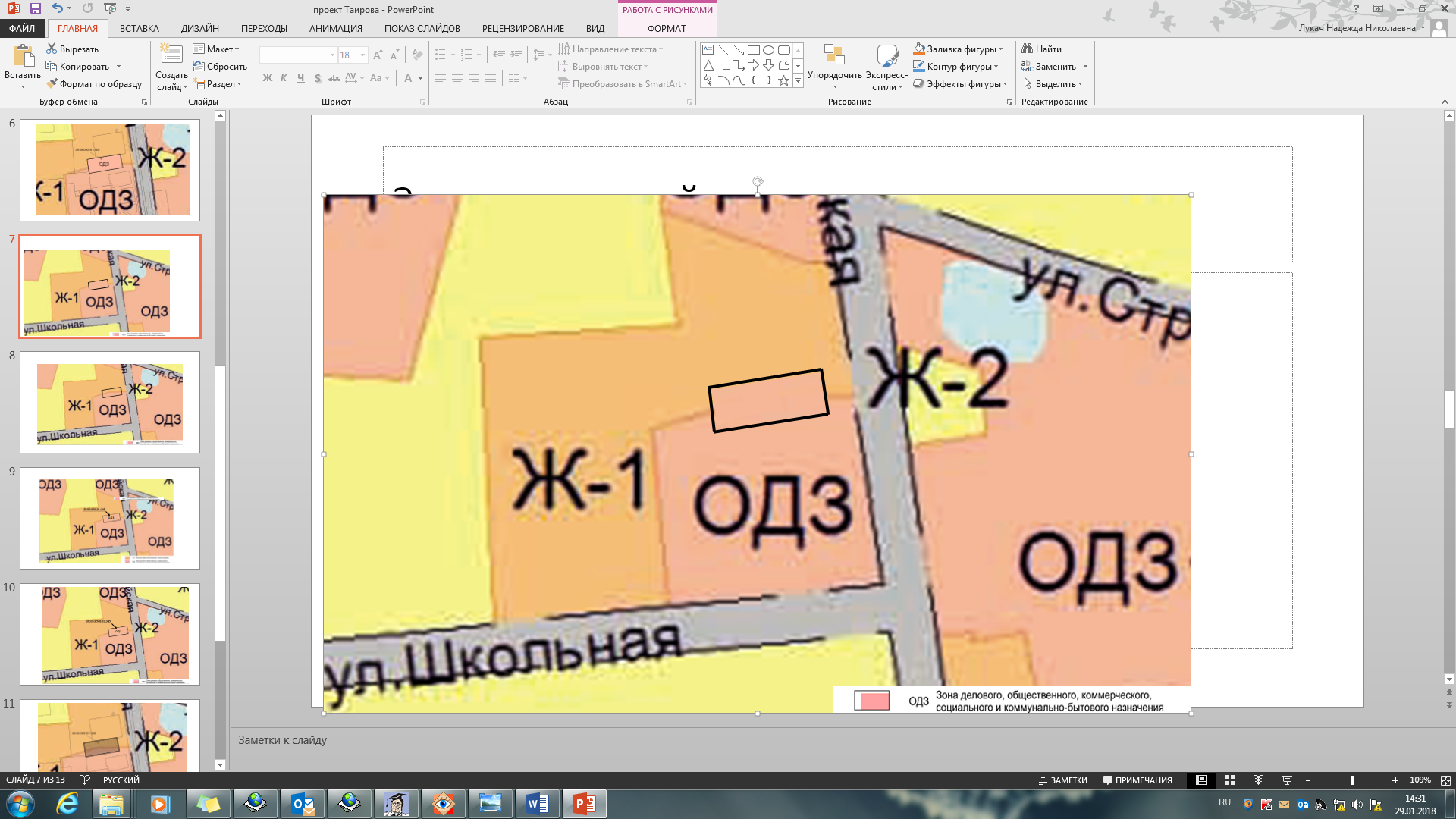 2. Предложения заинтересованных лиц для подготовки Проекта принимаются комиссией по подготовке проекта правил землепользования и застройки муниципальных образований Калининградской области                   (далее – Комиссия) по адресу: г. Калининград, ул. Дм. Донского, 1, до даты проведения публичных слушаний по Проекту.3. Отделу документов градостроительного зонирования Агентства по архитектуре, градостроению и перспективному развитию Калининградской области (М.Н. Краснонос):1) во взаимодействии с Комиссией подготовить Проект с учетом положений о территориальном планировании, содержащихся в документах территориального планирования, требований технических регламентов;2) обеспечить размещение на официальном сайте Правительства Калининградской области в информационно-телекоммуникационной сети «Интернет» сообщения о принятии решения о подготовке Проекта                              в соответствии с частями 7, 8 статьи 31 Градостроительного кодекса Российской Федерации в срок, не позднее чем по истечении 10 дней с даты подписания настоящего приказа;3) направить сообщение о принятии решения о подготовке Проекта главе администрации муниципального образования «Зеленоградский городской округ» в соответствии с частями 7, 8 статьи 31 Градостроительного кодекса Российской Федерации для опубликования в установленном порядке и размещения на официальном сайте администрации муниципального образования «Зеленоградский городской округ» в срок, не позднее чем по истечении 10 дней с даты подписания настоящего приказа;4) направить Проект главе администрации муниципального образования «Зеленоградский городской округ» для организации и проведения публичных слушаний по Проекту в соответствии со статьями 5.1, 28, частями 12, 14 статьи 31 Градостроительного кодекса Российской Федерации.4. Настоящий приказ вступает в силу со дня подписания и подлежит официальному опубликованию.Руководитель (директор)                                                                    Н.В. Васюкова